GÜDÜL KAYMAKAMLIĞIGÜDÜL İMAM HATİP ORTAOKULU MÜDÜRLÜĞÜ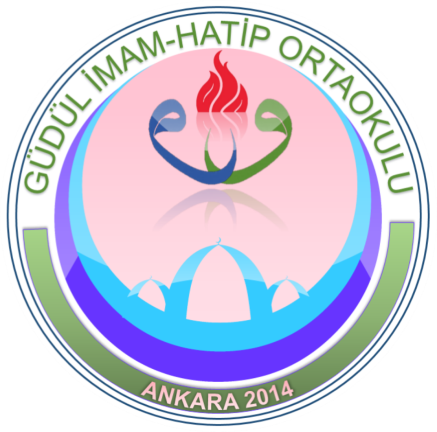 2019-2023 STRATEJİK PLANI2019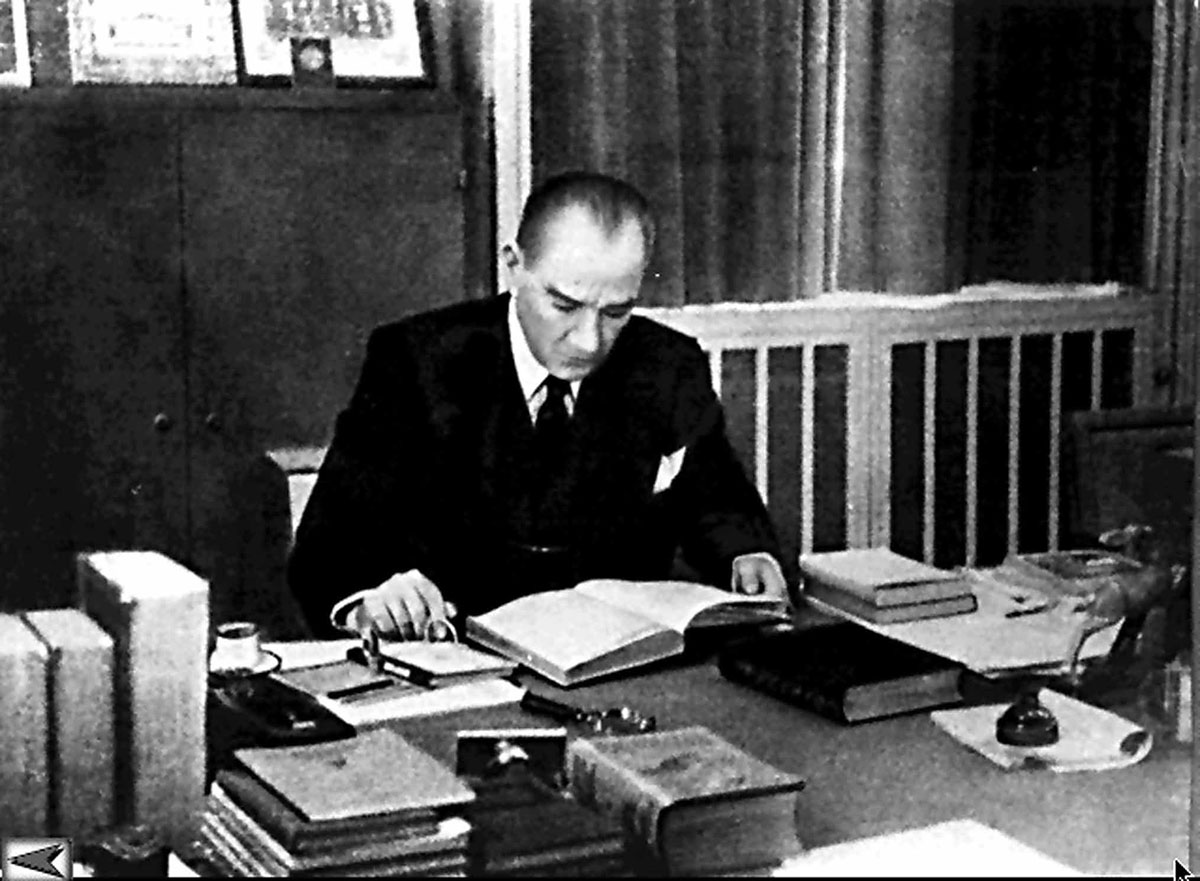 “Medeniyet yolunda yürümek ve başarıya ulaşmak hayat şartıdır. Bu yol üzerinde duraklayanlar, ya da ileri değil, geri bakmak cehalet ve gafletinde bulunanlar, dünya medeniyetinin coşkun setleri altında boğulmaya mahkûmdurlar.”Mustafa Kemal Atatürk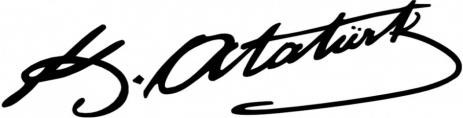 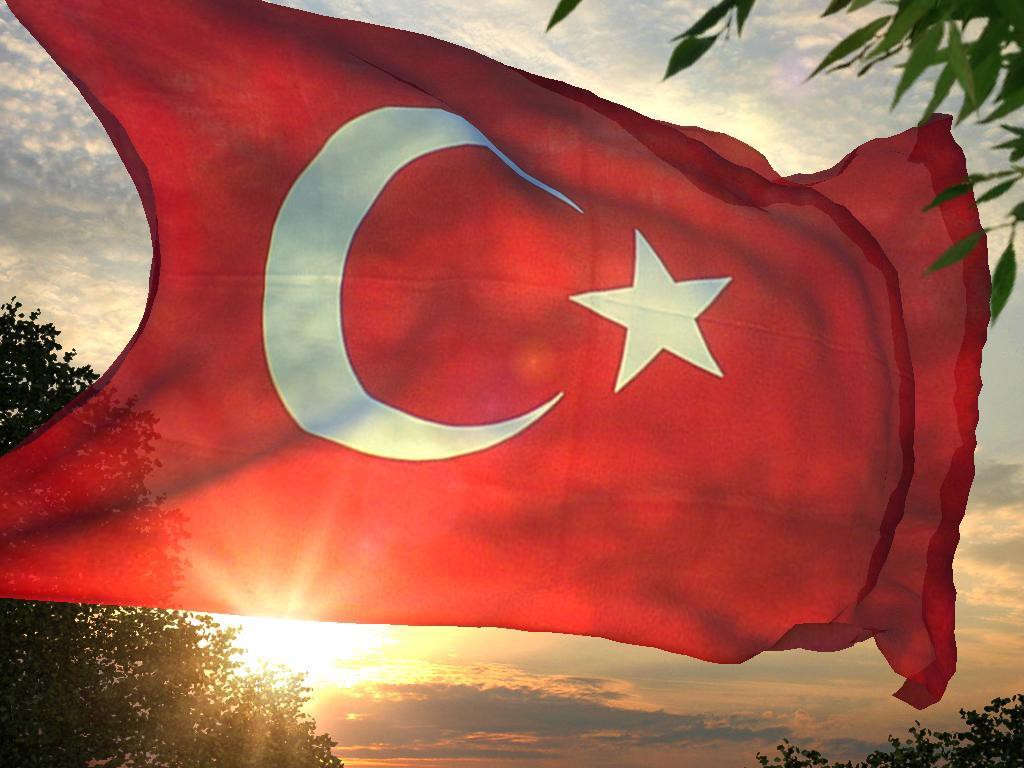 İSTİKLAL MARŞI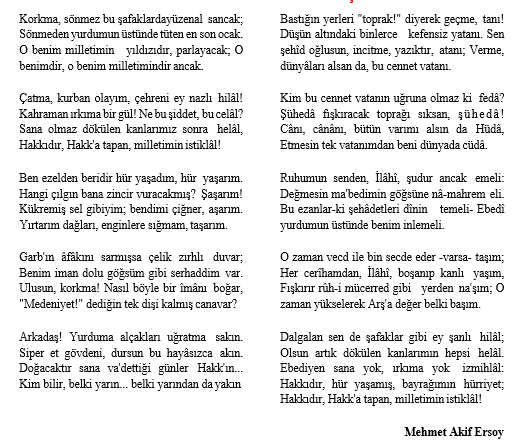 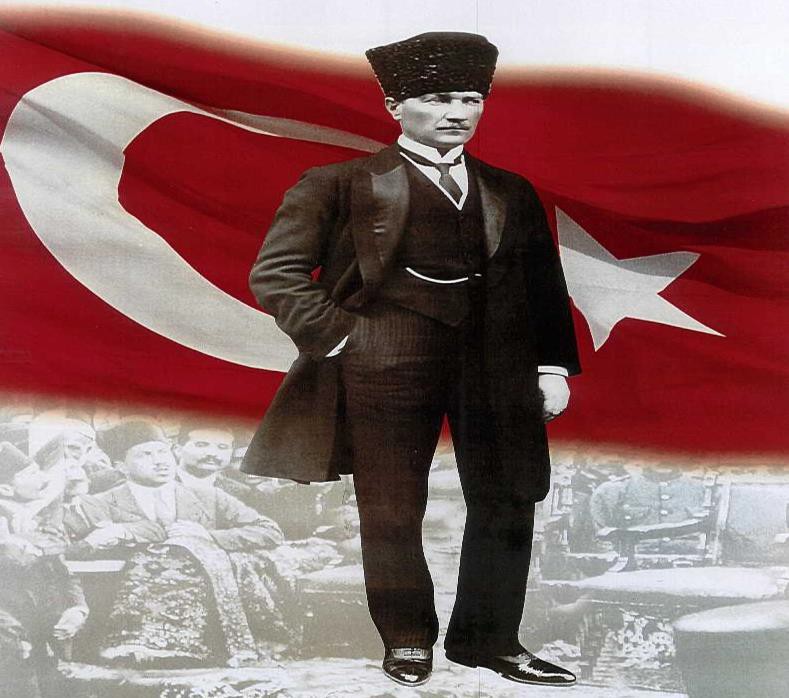 ATATÜRK’ÜN GENÇLİĞE HİTABESİEy Türk gençliği! Birinci vazifen, Türk istiklâlini, Türk cumhuriyetini, ilelebet, muhafaza ve müdafaa etmektir.Mevcudiyetinin ve istikbalinin yegâne temeli budur. Bu temel, senin, en kıymetli hazinendir.İstikbalde dahi, seni, bu hazineden, mahrum etmek isteyecek, dâhilî ve haricî, bedhahların olacaktır. Bir gün, istiklâl ve cumhuriyeti müdafaa mecburiyetine düşersen, vazifeye atılmak içinde bulunacağın vaziyetin imkân ve şeraitini düşünmeyeceksin! Bu imkân ve şerait, çok nâmüsait bir mahiyette tezahür edebilir. İstiklâl ve cumhuriyetine kastedecek düşmanlar, bütün dünyada emsali görülmemiş bir galibiyetin mümessili olabilirler. Cebren ve hile ile aziz vatanın, bütün kaleleri zapt edilmiş, bütün tersanelerine girilmiş, bütün orduları dağıtılmış ve memleketin her köşesi bilfiil işgal edilmiş olabilir. Bütün bu şeraitten daha elîm ve daha vahim olmak üzere, memleketin dâhilinde, iktidara sahip olanlar gaflet ve dalâlet ve hatta hıyanet içinde bulunabilirler. Hatta bu iktidar sahipleri şahsî menfaatlerini, müstevlilerin siyasî emelleriyle tevhit edebilirler. Millet, fakr u zaruret içinde harap ve bîtap düşmüş olabilir.Ey Türk istikbalinin evlâdı! İşte, bu ahval ve şerait içinde dahi, vazifen; Türk istiklâl ve cumhuriyetini kurtarmaktır! Muhtaç olduğun kudret, damarlarındaki asîl kanda, mevcuttur!Mustafa Kemal ATATÜRK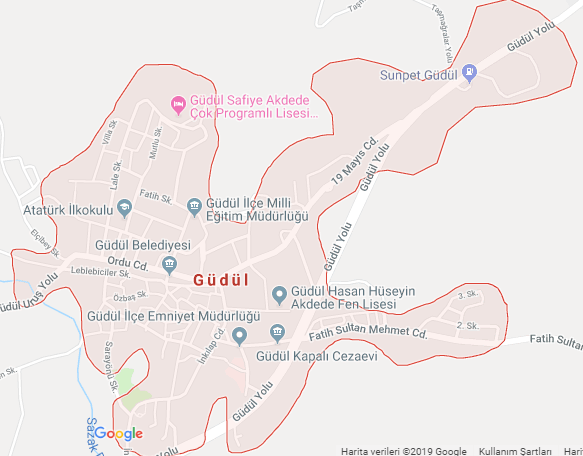 GÜDÜL HARİTASI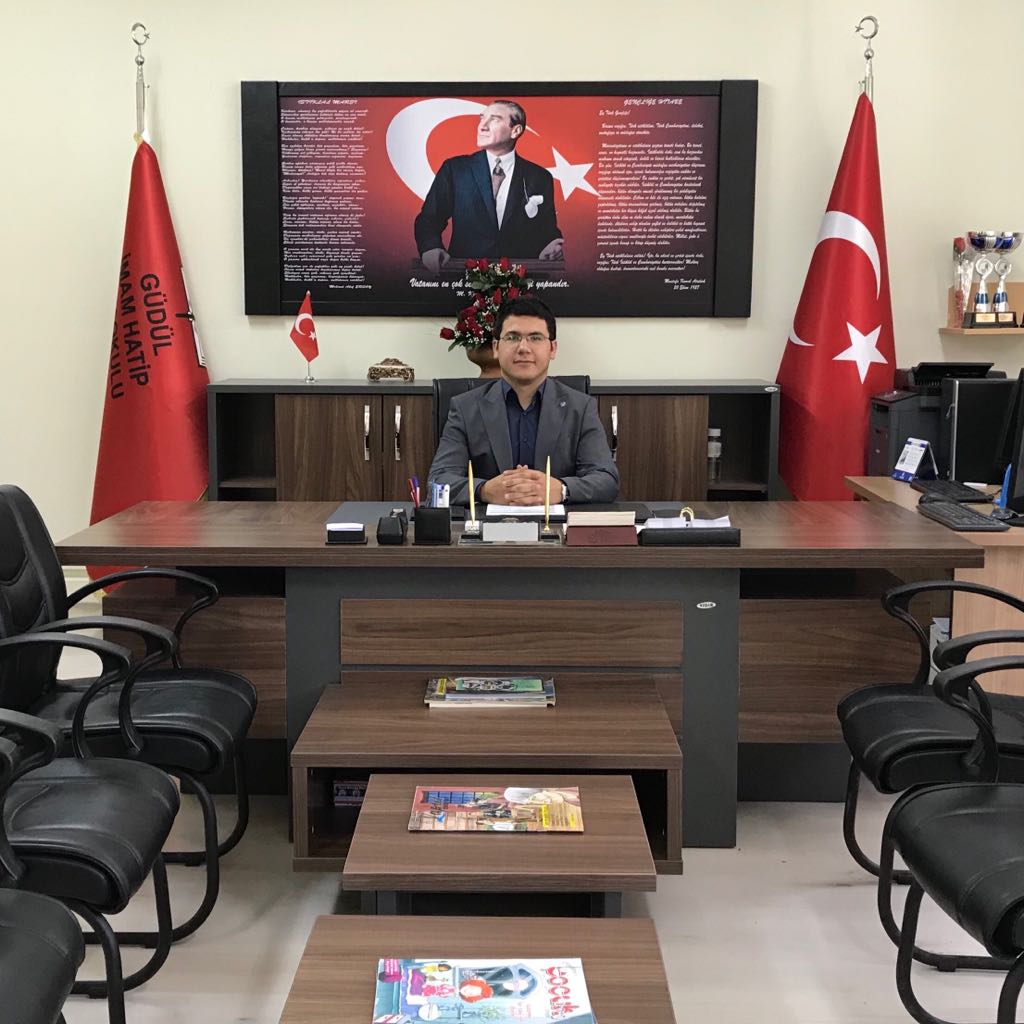 Stratejik plan, günümüz gelişim anlayışının geçmişteki anlayışlardan en belirgin farkının göstergesidir. Zira stratejik plan yaklaşımı geleceğe hazır olmayı değil, geleceği planlamayı hedefleyen bir yaklaşımdır. Bir anlamda geleceği bugünde yaşamaktır. Ancak stratejik plan tek başına bir belge olarak değerli değildir. Onu değerli kılacak olan şey, kurumun doğru karar alabilme yeteneği ve kararlılık gösterebilme gücüdür. Stratejik plan, öncelikle kurumumuza yeni bir yön ve yeni bir bakış açısı kazandıracak biçimde düşünülüp tasarlanmalıdır. Hiç şüphe yoktur ki bu yön, ülkemizin çağdaşlaşma hedeflerine uygun düşen ve çağdaş uygarlık düzeyinin üstüne çıkma hedefiyle örtüşen bir yön olmalıdır.Okulumuzda daha kaliteli hizmet sunumu ve kaynakların etkin kullanımı ile bu hizmetlerden yararlananların mutluluğunun artacağı bilinciyle; değişen ülke ve dünya koşullarına uyum sağlayabilmek, kaynaklarını en etkili şekilde kullanabilmek, okul ile çevre ilişkilerini geliştirmek,  okul gelişimini sürekli kılmak, belirlenen stratejik amaçlarla, ülkemize, çevresine faydalı nesiller yetiştirilmesini sağlamak amacıyla 2023 Vizyonu olan bir yapıyla 2019- 2023 dönemini kapsayan Stratejik Plan hazırlanmıştır.	Güdül İmam Hatip Ortaokulu Stratejik Planı (2019-2023)’de belirtilen amaç ve hedeflere ulaşmamızın okulumuzun gelişme ve kurumsallaşma süreçlerine önemli katkılar sağlayacağına inanmaktayız. Planın hazırlanmasında emeği geçen Strateji Yönetim Ekibi’ne, öğretmen, öğrenci ve velilerimize teşekkür ederim.                                                                                                Mehmet KAÇMAZ                                                                                                    Okul MüdürüŞEKİLLER ve TABLOLAR LİSTESİ KISALTMALARAB : AVRUPA BIRLIĞIABİDE : AKADEMIK BECERILERIN İZLENMESI VE DEĞERLENDIRILMESIBT : BILIŞIM TEKNOLOJILERICK : CUMHURBAŞKANLIĞI KARARNAMESIDYS : DOKÜMAN YÖNETIM SISTEMIFATİH : FIRSATLARI ARTIRMA VE TEKNOLOJIYI İYILEŞTIRME HAREKÂTIMEB : MILLÎ EĞITIM BAKANLIĞIMEGM: MALIYE BAKANLIĞIMMILLI EMLAK GENEL MÜDÜRLÜĞÜKHK : KANUN HÜKMÜNDE KARARNAMEMEBBİS : MILLÎ EĞITIM BAKANLIĞI BILIŞIM SISTEMLERIPESTLE : POLITIK, EKONOMIK, SOSYOLOJIK, TEKNOLOJIK, YASAL VE EKOLOJIK ANALIZPISA : PROGRAMME FOR INTERNATIONAL STUDENT ASSESMENT (ULUSLARARASI ÖĞRENCI DEĞERLENDIRME PROGRAMI)RAM : REHBERLIK ARAŞTIRMA MERKEZISTK : SIVIL TOPLUM KURULUŞUTIMSS :TRENDS IN INTERNATIONAL MATHEMATICS AND SCIENCE STUDY (MATEMATIK VE FEN BILIMLERI ULUSLARARASI ARAŞTIRMASI)TÜBİTAK : TÜRKIYE BILIMSEL VE TEKNOLOJIK ARAŞTIRMA KURULUTYÇ : TÜRKIYE YETERLILIKLER ÇERÇEVESIYDS : YABANCI DIL SINAVIGİRİŞ Okulumuzun stratejik planı hazırlanırken paydaşlarımızın tümünün fikirlerini almaya azami ölçüde dikkat ederek gelişmeye açık yönlerimizi tehditlerimizi fırsatlarımızı ve güçlü yönlerimizi tespit ettik. Okulumuza yeni ufuklar açabilecek bir stratejik plan hazırlamaya çalıştık. Güdül İmam Hatip Ortaokulu olarak bütün paydaşlarımızın katılımıyla hazırladığımız bu planla önümüzdeki 5 yılda takip edeceğimiz stratejiyi ortaya koymuş, bu strateji doğrultusunda gerçekleştireceğimiz eylem planını hazırlamış bulunmaktayız. Artık bütün paydaşlarımızla birlikte ne yaptığımızın daha fazla bilincindeyiz. Stratejik plan sayesinde zaten yapmakta olduğumuz çalışmaları artık belli bir plan ve program dâhilinde, neyi niçin yaptığımızı, sonuçtan neler beklediğimizi, beklediğimizi elde edip edemediğimizi nasıl ölçüp değerlendireceğimizi bilerek yapacağız. Ayrıca bu stratejik plan görev ve sorumluluklarımızı yerine getirmede maddi ve insan kaynaklarımızın daha etkili kullanılmasına olanak tanımaktadır. Geleceğe yönelik misyon, vizyon, amaç-hedefler ve performans göstergeleri doğrultusunda daha güçlü işbirlikleri oluşturmayı ve paydaşlarımızdan daha çok destek sağlamayı hedefleyen plan okulumuzu daha ileriye götürmek için verdiğimiz ve vereceğimiz çabaların yol haritası olacaktır.Stratejik Planlama EkibiBÖLÜM I: GİRİŞ ve PLAN HAZIRLIK SÜRECİGüdül İmam Hatip Ortaokulu 2019-2023 dönemi stratejik plan hazırlanması sürecine Üst Kurul ve Stratejik Plan Ekibinin oluşturulması ile başlamıştır. Ekip tarafından oluşturulan çalışma takvimi kapsamında ilk aşamada durum analizi çalışmaları yapılmış ve durum analizi aşamasında paydaşlarımızın plan sürecine aktif katılımını sağlamak üzere paydaş anketi, toplantı ve görüşmeler yapılmıştır. Durum analizinin ardından geleceğe yönelim bölümüne geçilerek okulumuzun amaç, hedef, gösterge ve eylemleri belirlenmiştir. Çalışmaları yürüten ekip ve kurul bilgileri altta verilmiştir.Tablo 1: Stratejik Plan Üst Kurulu Tablo 2: Stratejik Plan Ekip Bilgileri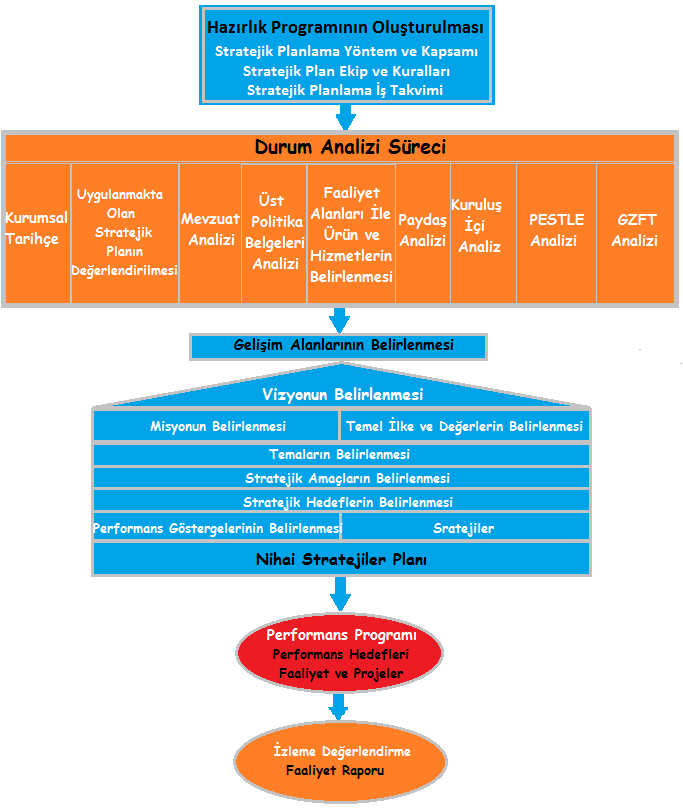 Tablo 3: Hazırlık Programının Oluşturulması	BÖLÜM II: DURUM ANALİZİDurum analizi bölümünde okulumuzun mevcut durumu ortaya konularak neredeyiz sorusuna yanıt bulunmaya çalışılmıştır. Bu kapsamda okulumuzun kısa tanıtımı, okul künyesi ve temel istatistikleri, paydaş analizi ve görüşleri ile okulumuzun Güçlü Zayıf Fırsat ve Tehditlerinin (GZFT) ele alındığı analize yer verilmiştir.Okulun Kısa Tanıtımı Okulumuz 2014-2015 eğitim- öğretim yılında Güdül Ortaokulu bünyesinde eğitim–öğretime başlamıştır. Okulumuz tek binadan oluşmakta olup 4 derslik, 1 Müdür Odası, 1 Müdür Yardımcısı odası, 1 öğretmenler odası, 1 bilgi teknolojisi sınıfı, 1 kütüphane, 1 arşiv odası, 1 memur odası ve 1 mutfak bulunmaktadır. Okulumuz Ankara il merkezine 90 km uzaklıkta olup Güdül ilçe merkezinde bulunmaktadır. Okulumuzda 7 öğretmen, 5, 6, 7 ve 8. sınıflarda toplam 45 öğrenci ile eğitim-öğretim faaliyetleri devam etmektedir.Amacımız, öğrencilerimizi, milli, manevi ve dini değerlere sahip, yeniliklere açık, çalışkan, kendisini ifade edebilen bireyler olarak yetiştirmektir. Ayrıca bilgiye ulaşan, araştıran, sorgulayan, topluma ve çevresine duyarlı ve saygılı, teknolojiyi aktif kullanan, kendisini tanıyan ve ifade edebilen, eleştirel düşünen, milli ve manevi değerleri benimsemiş bireyler yetiştirmektir.Mülkiyeti Özel İdareye ait olan okulumuzun toplam alanı 9,007 metrekaredir. Okulun bina kullanım alanı 470 metrekaredir. Okulumuz ilçemizin Yukarı Mahallesi İnkılâp Caddesi üzerindedir. Okulumuzun internet adresi (http://gudulimamhatiportaokulu.meb.k12.tr/) üzerinden okulumuzla ilgili güncel bilgi ve haberlere ulaşmak mümkündür.Destekleme ve Yetiştirme Kursları Kütüphane ve Okuma Köşelerimiz “Bir İnsan Yetiştir Dünyayı Değiştir” Projesi Mevlid -i Nebi Programı Düzenlendi Müze İle Yerinde EğitimArapça - İngilizce Dil Kafemiz Açıldı Sağlık Köşesi10 Aralık Dünya İnsan Hakları Günü“Sen de Bir Salavat-ı Şerif Getir"Ayın Öğrencisi ProjesiHac ve Umre Söyleşisi29 Ekim Cumhuriyet Bayramı Kutlamaları            Okul Mescidinde Mesleki Uygulama Çalışmaları            Okul Temsilcisi Seçimi            Danışman Öğretmenlik Projesi  - Veli Ziyaretleri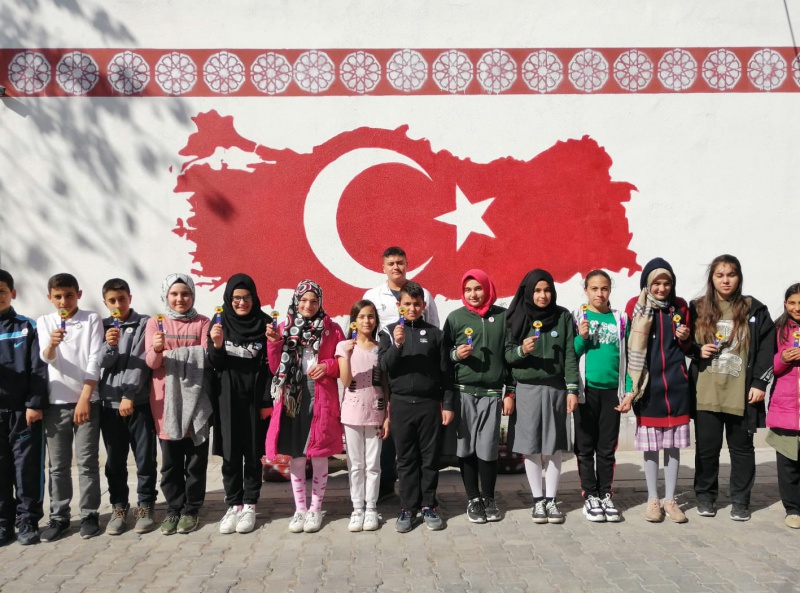 Okulun Mevcut Durumu: Temel İstatistiklerOkul KünyesiOkulumuzun temel girdilerine ilişkin bilgiler altta yer alan okul künyesine ilişkin tabloda yer almaktadır.Tablo 4: Temel Bilgiler Tablosu- Okul Künyesi Çalışan BilgileriOkulumuzun çalışanlarına ilişkin bilgiler altta yer alan tabloda belirtilmiştir.Tablo 6: Çalışan Bilgileri TablosuOkulumuz Bina ve Alanları	Okulumuzun binası ile açık ve kapalı alanlarına ilişkin temel bilgiler altta yer almaktadır.Tablo 7: Okul Yerleşkesine İlişkin Bilgiler Sınıf ve Öğrenci Bilgileri	Okulumuzda yer alan sınıfların öğrenci sayıları alttaki tabloda verilmiştir.Tablo 8: Sınıf ve Öğrenci BilgileriDonanım ve Teknolojik KaynaklarımızBilişim teknolojilerinden maksimum seviyede yararlanmak, gelişim ve değişimlere uyum sağlamak hedeflerimize ulaşmakta büyük katkı sağlayacaktır. Bu kapsamda okulumuzdaki teknolojik altyapıya yönelik bilgiler Tablo 7’de sunulmuştur.Tablo 9: Teknolojik Kaynaklar TablosuFiziki Kaynaklarımız       Güdül İmam Hatip Ortaokulu bina yerleşim durumu; Toplam 1 adet binaya sahip olan Güdül İmam Hatip Ortaokulu 1 Müdür odası, 1 Müdür Yardımcı Odası, 1 Çay Ocağı, 1 Hizmetli Odası  Depo sahiptir. Gelir ve Gider BilgisiOkulumuzun genel bütçe ödenekleri, okul aile birliği gelirleri ve diğer katkılarda dâhil olmak üzere gelir ve giderlerine ilişkin son üç  yıl gerçekleşme bilgileri alttaki tabloda verilmiştir.Tablo 11: Gelir Gider BilgisiPAYDAŞ ANALİZİ    Stratejik Planlamanın temel unsurlarından biri katılımcılıktır. Kuruluşun etkileşim içinde olduğu tarafların görüşlerinin dikkate alınması stratejik planın sahiplenilmesini sağlayarak uygulama şansını artıracaktır. Diğer yandan, kamu hizmetlerinin yararlanıcı ihtiyaçları doğrultusunda şekillendirilebilmesi için yararlanıcıların taleplerinin bilinmesi gerekir. Bu nedenle durum analizi kapsamında paydaş analizinin yapılması önem arz etmektedir.           Paydaşlar, kuruluşun hizmetleri ile ilgisi olan, kuruluştan doğrudan veya dolaylı, olumlu ya da olumsuz yönde etkilenen veya kuruluşu etkileyen kişi, grup veya kurumlardır. Paydaşlar, iç paydaş, dış paydaş, yararlanıcı, tedarikçi, temel ortak ve stratejik ortak olarak sınıflandırılabilir.Paydaş analizi ile;Planlama sürecinin ilk aşamalarında paydaşlarla etkili bir iletişim kurularak bu kesimlerin ilgi ve katkısının sağlanması,Paydaşların görüş ve beklentilerinin tespit edilmesi, kuruluşun faaliyetlerinin etkin bir şekilde gerçekleştirilmesine engel oluşturabilecek unsurların saptanması ve bunların giderilmesi için stratejiler oluşturulması,Paydaşların birbirleriyle olan ilişkilerinin ve olası çıkar çatışmalarının tespiti,Paydaşların kuruluş hakkındaki görüşlerinin alınmasıyla, kuruluşun güçlü ve zayıf yönleri ile fırsat ve tehditleri hakkında fikir edinilmesi,Paydaşların hangi aşamada katkı sağlayacağının tespit edilmesi, paydaşların görüş, öneri ve beklentilerinin stratejik planlama sürecine dâhil edilmesi amaçlanmıştır.Tablo 12: PaydaşlarÖğrenci Anketi Sonuçları:Tablo 13: Öğrenci Anket Sonuçları Öğretmen Anketi Sonuçları:Tablo 14: Öğretmen Anket Sonuçları Veli Anketi Sonuçları:Tablo 15: Veli Anket Sonuçları 				Güdül İmam Hatip Ortaokulu Paydaş Analizi MatrisiTablo 16: Paydaş Analizi MatrisiGZFT (Güçlü, Zayıf, Fırsat, Tehdit) ANALİZİ Okulumuzun temel istatistiklerinde verilen okul künyesi, çalışan bilgileri, bina bilgileri, teknolojik kaynak bilgileri ve gelir gider bilgileri ile paydaş anketleri sonucunda ortaya çıkan sorun ve gelişime açık alanlar iç ve dış faktör olarak değerlendirilerek GZFT tablosunda belirtilmiştir. Dolayısıyla olguyu belirten istatistikler ile algıyı ölçen anketlerden çıkan sonuçlar tek bir analizde birleştirilmiştir.Kurumun güçlü ve zayıf yönleri donanım, malzeme, çalışan, iş yapma becerisi, kurumsal iletişim gibi çok çeşitli alanlarda kendisinden kaynaklı olan güçlülükleri ve zayıflıkları ifade etmektedir ve ayrımda temel olarak okul müdürü/müdürlüğü kapsamından bakılarak iç faktör ve dış faktör ayrımı yapılmıştır. İçsel Faktörler Dışsal Faktörler  Gelişim ve Sorun AlanlarıPaydaş analizi, kurum içi ve dışı analiz sonucunda kurumumuzun faaliyetlerine ilişkin gelişim ve sorun alanları tespit edilmiştir. Belirlenen gelişim ve sorun alanları üç tema altında gruplandırılarak belirtilmiştir.Gelişim ve sorun alanları analizi ile GZFT analizi sonucunda ortaya çıkan sonuçların planın geleceğe yönelim bölümü ile ilişkilendirilmesi ve buradan hareketle hedef, gösterge ve eylemlerin belirlenmesi sağlanmaktadır. Gelişim ve sorun alanları ayrımında eğitim ve öğretim faaliyetlerine ilişkin üç temel tema olan Eğitime Erişim, Eğitimde Kalite ve Kurumsal Kapasite kullanılmıştır. Eğitime erişim, öğrencinin eğitim faaliyetine erişmesi ve tamamlamasına ilişkin süreçleri; Eğitimde kalite, öğrencinin akademik başarısı, sosyal ve bilişsel gelişimi ve istihdamı da dâhil olmak üzere eğitim ve öğretim sürecinin hayata hazırlama evresini; Kurumsal kapasite ise kurumsal yapı, kurum kültürü, donanım, bina gibi eğitim ve öğretim sürecine destek mahiyetinde olan kapasiteyi belirtmektedir.Tablo 17: Gelişim ve Sorun AlanlarıGelişim ve sorun alanlarına ilişkin GZFT analizinden yola çıkılarak saptamalar yapılırken yukarıdaki tabloda yer alan ayrımda belirtilen temel sorun alanlarına dikkat edilmesi gerekmektedir.Gelişim ve Sorun AlanlarımızBÖLÜM III: MİSYON, VİZYON VE TEMEL DEĞERLEROkul Müdürlüğümüzün Misyon, vizyon, temel ilke ve değerlerinin oluşturulması kapsamında öğretmenlerimiz, öğrencilerimiz, velilerimiz, çalışanlarımız ve diğer paydaşlarımızdan alınan görüşler, sonucunda stratejik plan hazırlama ekibi tarafından oluşturulan Misyon, Vizyon, Temel Değerler; Okulumuz üst kurulana sunulmuş ve üst kurul tarafından onaylanmıştır.BÖLÜM IV: AMAÇ, HEDEF VE EYLEMLERTablo 18: Stratejik Plan Genel Tablosu Stratejik Amaç 1:  1. Bütün öğrencilerimize, medeniyetimizin ve insanlığın ortak değerleri ile çağın gereklerine uygun bilgi, beceri, tutum ve davranışların kazandırılması sağlanacaktır.Stratejik Hedef 1.1.  Okulumuzdaki öğrencilerimizin her düzeydeki yeterliliklerinin belirlenmesi, izlenmesi ve desteklenmesine yönelik etkin bir ölçme ve değerlendirme yapılacaktır.Performans Göstergeleri EylemlerStratejik Hedef 1.2.  Öğrencilerin yaş, okul türü ve programlarına göre gereksinimlerini dikkate alan beceri  temelli yabancı dil yeterlilikleri sistemine geçilmesine ilişkin etkin çalışmalar yürütülecektir.Performans Göstergeleri  EylemlerStratejik Amaç 2: Çağdaş normlara uygun, etkili, verimli yönetim ve organizasyon yapısı ve süreçleri hâkim kılınacaktır.Stratejik Hedef 2.1. Müdürlüğümüzün yönetim ve öğrenme etkinliklerinin izlenmesi, değerlendirilmesi ve geliştirilmesi için Bakanlık tarafından kurulacak veriye dayalı yönetim yapısına ilçe düzeyinde işlerlik kazandırılacaktır.Performans Göstergeleri EylemlerStratejik Hedef 2.2: Öğretmen ve okul yöneticilerinin gelişimlerini desteklemek amacıyla rasyonel mesleki gelişim anlayışı içinde eğitim almaları sağlanacaktır.Performans Göstergeleri Eylemler
Stratejik Amaç 3: Okul öncesi eğitim ve temel eğitimde öğrencilerimizin bilişsel, duygusal ve fiziksel olarak çok boyutlu gelişimleri sağlanacaktır.Stratejik Hedef  3.2: Öğrencilerimizin bilişsel, duygusal ve fiziksel olarak çok boyutlu gelişimini önemseyen, bilimsel düşünme, tutum ve değerleri içselleştirebilecekleri bir temel eğitim yapısına geçilerek okullaşma oranı artırılacaktır.Performans GöstergeleriEylemlerStratejik Hedef  3.3: Temel eğitimde okulların niteliğini artıracak yenilikçi uygulamalara yer verilecektir.Performans Göstergeleri EylemlerStratejik Amaç 4: Öğrencileri ilgi, yetenek ve kapasiteleri doğrultusunda hayata ve üst öğretime hazırlayan bir ortaöğretim sistemi ile toplumsal sorunlara çözüm getiren, ülkenin sosyal, kültürel ve ekonomik kalkınmasına katkı sunan öğrenciler yetiştirilecektir.Stratejik Hedef  4.1: Örgün eğitim içinde imam hatip okullarının niteliği artırılacaktır.Performans GöstergeleriEylemlerStratejik Amaç 5: Özel eğitim ve rehberlik hizmetlerinin etkinliği artırılarak bireylerin bedensel, ruhsal ve zihinsel gelişimleri desteklenecektir. Stratejik Hedef  5.1: Öğrencilerin mizaç, ilgi ve yeteneklerine uygun eğitimi alabilmelerine imkân veren işlevsel bir psikolojik danışmanlık ve rehberlik yapılanmasına uyum sağlanacaktır.Performans Göstergeleri EylemlerStratejik Hedef  5.2: Özel eğitim ihtiyacı olan bireyleri akranlarından soyutlamayan ve birlikte yaşama kültürünü güçlendiren eğitimde adalet temelli yaklaşım modeline uygun olarak çalışmalar yapılacaktır.Performans Göstergeleri EylemlerStratejik Hedef  5.3: Ülkemizin kalkınmasında önemli bir kaynak niteliğinde bulunan özel yetenekli öğrencilerimiz, akranlarından ayrıştırılmadan doğalarına uygun bir eğitim yöntemi ile desteklenecektir.Performans Göstergeleri EylemlerStratejik Amaç 6: Taşımalı eğitimin kalitesinin artırılmasına yönelik önlemler alınacaktır.Stratejik Hedef  6.1: Taşımalı eğitim konusunda bilincin artırılması kaliteyi artıracaktır.Performans Göstergeleri EylemlerV. BÖLÜM: MALİYETLENDİRMEKurumumuz 2019-2023 Stratejik Planı’nın maliyetlendirilmesi sürecindeki temel gaye, stratejik amaç, hedef ve eylemlerin gerektirdiği maliyetlerin ortaya konulması suretiyle politika tercihlerinin ve karar alma sürecinin rasyonelleştirilmesine katkıda bulunmaktır. Bu sayede, stratejik plan ile bütçe arasındaki bağlantı güçlendirilecek ve harcamaların önceliklendirilme süreci iyileştirilecektir. Bu temel gayeden hareketle planın tahmini maliyetlendirilmesi şu şekilde yapılmıştır: Hedeflere ilişkin eylemler durum analizi çalışmaları sonuçlarından tespit edilmiştir,Eylemlere ilişkin tahmini maliyetler belirlenmiştir,Eylem maliyetlerinden hareketle hedef maliyetleri belirlenmiştir,Hedef maliyetlerinden yola çıkılarak amaç maliyetleri belirlenmiş ve amaç maliyetlerinden de stratejik plan maliyeti belirlenmiştir.Genel bütçe, valilikler, belediyeler ve okul aile birliklerinin yıllık bütçe artışları ve eğilimleri dikkate alındığında Kurumumuz 2019-2023 Stratejik Planı’nda yer alan stratejik amaçların gerçekleştirilebilmesi için tabloda da belirtildiği üzere beş yıllık süre için tahmini 320951 TL’lik kaynağın elde edileceği düşünülmektedir. 2019-2023 Stratejik Planı Faaliyet/Proje Maliyetlendirme TablosuTablo 19: Kaynak TablosuMüdürlüğümüz stratejik planında 6 hedef bulunmaktadır. Söz konusu hedeflere ilişkin bütçe dağılımları 5 yıllık olarak alttaki tabloda belirtilmiştir. Tabloda görüldüğü üzere son iki yılın gelir ve giderlerinde yaşanan artıştan hareketle hazırlanan beş yıllık Maliyetlendirme sonucunda Müdürlüğümüzün tahmini olarak 320951 TL’lik bir harcama yapacağı düşünülmektedir. Plan dönemi amaç maliyetlerine ilişkin alttaki tabloda ayrıntılı bilgiye yer verilmiştir.Tablo 20: Maliyetlendirme TablosuVI. BÖLÜM: İZLEME VE DEĞERLENDİRME5018 sayılı Kamu Mali Yönetimi ve Kontrol Kanunun amaçlarından biri; kalkınma planları ve programlarda yer alan politika ve hedefler doğrultusunda kamu kaynaklarının etkili, ekonomik ve  verimli bir şekilde elde edilmesi ve kullanılmasını, hesap verebilirliği ve malî saydamlığı sağlamak üzere, kamu malî yönetiminin yapısını ve işleyişini düzenlemektir.Bu amaç doğrultusunda kamu idarelerinin; stratejik planlar vasıtasıyla, kalkınma planları, programlar, ilgili mevzuat ve benimsedikleri temel ilkeler çerçevesinde geleceğe ilişkin misyon ve vizyonlarını oluşturması, stratejik amaçlar ve ölçülebilir hedefler saptaması, performanslarını önceden belirlenmiş olan göstergeler doğrultusunda ölçmesi ve bu sürecin izleme ve değerlendirmesini yapmaları gerekmektedir.2019-2023 Stratejik Planı İzleme ve Değerlendirme Modeli’nin çerçevesini;Performans göstergeleri ve stratejiler bazında gerçekleşme durumlarının belirlenmesi,Performans göstergelerinin gerçekleşme durumlarının hedeflerle kıyaslanması,Stratejiler kapsamında yürütülen faaliyetlerin dağılımının belirlenmesi,Sonuçların raporlanması ve paydaşlarla paylaşımı,Hedeflerden sapmaların nedenlerinin araştırılması,Alternatiflerin ve çözüm önerilerinin geliştirilmesi süreçleri oluşturmaktadır.Okulumuz Stratejik Planı izleme ve değerlendirme çalışmalarında 5 yıllık Stratejik Planın izlenmesi ve 1 yıllık gelişim planın izlenmesi olarak ikili bir ayrıma gidilecektir. Stratejik planın izlenmesinde 6 aylık dönemlerde izleme yapılacak denetim birimleri, il ve ilçe millî eğitim müdürlüğü ve Bakanlık denetim ve kontrollerine hazır halde tutulacaktır. Yıllık planın uygulanmasında yürütme ekipleri ve eylem sorumlularıyla aylık ilerleme toplantıları yapılacaktır. Toplantıda bir önceki ayda yapılanlar ve bir sonraki ayda yapılacaklar görüşülüp karara bağlanacaktır. Tablo 21: İzleme Değerlendirme TakvimiŞekil 22: İzleme ve Değerlendirme ModeliGÜDÜL İMAM HATİP ORTAOKULU İLETİŞİM BİLGİLERİGÜDÜL İMAM HATİP ORTAOKULU İLETİŞİM BİLGİLERİADRESİGüdül İmam Hatip Ortaokulu Yukarı Mahalle İnkılap Caddesi No:1 GÜDÜL/ANKARATELEFON0312 728 10 05E- POSTA ADRESİgudulimamhatip06@gmail.comWEB ADRESİhttp://gudulimamhatiportaokulu.meb.k12.tr/TABLOLAR DİZİNİTABLOLAR DİZİNİTablo 1: Stratejik Plan Üst Kurulu Tablo 2:Stratejik Plan Ekip BilgileriTablo 3:Hazırlık Programının OluşturulmasıTablo 4:Temel Bilgiler Tablosu- Okul Künyesi Tablo 5:Teşkilat ŞemasıTablo 6:Çalışan Bilgileri TablosuTablo 7:Okul Yerleşkesine İlişkin Bilgiler Tablo 8:Sınıf ve Öğrenci BilgileriTablo 9:Teknolojik Kaynaklar TablosuTablo 10:Fiziki Kaynaklar TablosuTablo 11:Gelir Gider BilgisiTablo 12:PaydaşlarTablo 13Öğrenci Anket SonuçlarıTablo 14:Öğretmen Anket Sonuçları Tablo 15Veli Anket SonuçlarıTablo 16:Paydaş analizi MatrisiTablo 17:Gelişim ve Sorun AlanlarıTablo 18:Stratejik Plan Genel Tablosu Tablo 19:Kaynak TablosuTablo 20:Maliyetlendirme TablosuTablo 21:İzleme Değerlendirme TakvimiTablo 22:İzleme ve Değerlendirme ModeliÜst Kurul BilgileriÜst Kurul BilgileriAdı SoyadıUnvanıMehmet KAÇMAZ(Başkan) MüdürFatih ŞAHİNMüdür YardımcısıAyşenur ARSLANÖğretmenEkip BilgileriEkip BilgileriAdı SoyadıUnvanıMehmet KAÇMAZMüdürFatih ŞAHİNMüdür YardımcısıŞeyma YILMAZÖğretmenŞeyma AYTEKİNÖğretmenAyşenur ARSLANYedek Öğretmenİli: Ankaraİli: Ankaraİli: Ankaraİli: Ankaraİlçesi: Güdülİlçesi: Güdülİlçesi: Güdülİlçesi: GüdülAdres: Güdül İmam Hatip Ortaokulu Yukarı Mahalle, İnkılap Caddesi, No: 1 GÜDÜL/ANKARAGüdül İmam Hatip Ortaokulu Yukarı Mahalle, İnkılap Caddesi, No: 1 GÜDÜL/ANKARAGüdül İmam Hatip Ortaokulu Yukarı Mahalle, İnkılap Caddesi, No: 1 GÜDÜL/ANKARACoğrafi Konum (link):Coğrafi Konum (link):https://goo.gl/maps/2ahsD7QHjQD2https://goo.gl/maps/2ahsD7QHjQD2Telefon Numarası: 0 312 710 09 890 312 710 09 890 312 710 09 89Faks Numarası:Faks Numarası:0312 728 10 050312 728 10 05e- Posta Adresi:gudulimamhatip06@gmail.comgudulimamhatip06@gmail.comgudulimamhatip06@gmail.comWeb sayfası adresi:Web sayfası adresi:http://gudulimamhatiportaokulu.meb.k12.trhttp://gudulimamhatiportaokulu.meb.k12.trKurum Kodu:758652758652758652Öğretim Şekli:Öğretim Şekli:Tam GünTam GünOkulun Hizmete Giriş Tarihi : 2014Okulun Hizmete Giriş Tarihi : 2014Okulun Hizmete Giriş Tarihi : 2014Okulun Hizmete Giriş Tarihi : 2014Toplam Çalışan Sayısı Toplam Çalışan Sayısı 1010Öğrenci Sayısı:Kız2222Öğretmen SayısıKadın66Öğrenci Sayısı:Erkek2323Öğretmen SayısıErkek--Öğrenci Sayısı:Toplam4545Öğretmen SayısıToplam66Derslik Başına Düşen Öğrenci Sayısı:Derslik Başına Düşen Öğrenci Sayısı:Derslik Başına Düşen Öğrenci Sayısı:9Şube Başına Düşen Öğrenci SayısıŞube Başına Düşen Öğrenci SayısıŞube Başına Düşen Öğrenci Sayısı11Öğretmen Başına Düşen Öğrenci Sayısı:Öğretmen Başına Düşen Öğrenci Sayısı:Öğretmen Başına Düşen Öğrenci Sayısı:6Şube Başına 30’dan Fazla Öğrencisi Olan Şube SayısıŞube Başına 30’dan Fazla Öğrencisi Olan Şube SayısıŞube Başına 30’dan Fazla Öğrencisi Olan Şube Sayısı-Öğrenci Başına Düşen Toplam Gider Miktarı:Öğrenci Başına Düşen Toplam Gider Miktarı:Öğrenci Başına Düşen Toplam Gider Miktarı:155,6182Öğretmenlerin Kurumdaki Ortalama Görev SüresiÖğretmenlerin Kurumdaki Ortalama Görev SüresiÖğretmenlerin Kurumdaki Ortalama Görev Süresi9Unvan*ErkekKadınToplamOkul Müdürü ve Müdür Yardımcısı2-2Sınıf Öğretmeni---Branş Öğretmeni-66Rehber Öğretmen---İdari Personel2-2Yardımcı Personel1-1Güvenlik Personeli---Toplam Çalışan Sayıları5611Okul Bölümleri Okul Bölümleri Özel AlanlarVarYokOkul Kat Sayısı2Çok Amaçlı SalonXDerslik Sayısı5Çok Amaçlı SahaXDerslik Alanları (m2)262,5KütüphaneXKullanılan Derslik Sayısı5Fen LaboratuvarıXŞube Sayısı4Bilgisayar LaboratuvarıXİdari Odaların Alanı (m2)65İş AtölyesiXÖğretmenler Odası (m2)35Beceri AtölyesiXOkul Oturum Alanı (m2)470PansiyonXOkul Bahçesi (Açık Alan)(m2)520Okul Kapalı Alan (m2)470Sanatsal, bilimsel ve sportif amaçlı toplam alan (m2)52,5Kantin (m2)-Tuvalet Sayısı4SINIFIKızErkekToplam5/A56116/A65117/A69158/A538Toplam222345Akıllı Tahta Sayısı7TV Sayısı-Masaüstü Bilgisayar Sayısı20Yazıcı Sayısı7Taşınabilir Bilgisayar Sayısı-Fotokopi Makinası Sayısı7Projeksiyon Sayısı1İnternet Bağlantı Hızı50 mbpsSIRA NOFİZİKİ KAYNAKLARSAYI1.Taşıt Sayısı12.Lojman Sayısı-3.Okul Sayısı94.Kurum Sayısı1YıllarGelir MiktarıGider Miktarı20165.045,974.394,71201713.301,2611.111,5620188.000,007.002,82İç PaydaşlarDış PaydaşlarÖğretmen KurullarıKaymakamlıkOkul Aile Birliğiİlçe Milli Eğitim MüdürlüğüÖğrencilerBelediyeEmniyet Jandarma Güdül Devlet HastanesiMuhtarlıkHalk Eğitim MerkeziGÜDÜL İMAM HATİP ORTAOKULU MÜDÜRLÜĞÜ STRATEJİK PLANI (2019-2023) “ÖĞRENCİ GÖRÜŞ VE DEĞERLENDİRMELERİ” ANKET SONUÇLARI                          GÜDÜL İMAM HATİP ORTAOKULU MÜDÜRLÜĞÜ STRATEJİK PLANI (2019-2023) “ÖĞRENCİ GÖRÜŞ VE DEĞERLENDİRMELERİ” ANKET SONUÇLARI                          GÜDÜL İMAM HATİP ORTAOKULU MÜDÜRLÜĞÜ STRATEJİK PLANI (2019-2023) “ÖĞRENCİ GÖRÜŞ VE DEĞERLENDİRMELERİ” ANKET SONUÇLARI                          GÜDÜL İMAM HATİP ORTAOKULU MÜDÜRLÜĞÜ STRATEJİK PLANI (2019-2023) “ÖĞRENCİ GÖRÜŞ VE DEĞERLENDİRMELERİ” ANKET SONUÇLARI                          GÜDÜL İMAM HATİP ORTAOKULU MÜDÜRLÜĞÜ STRATEJİK PLANI (2019-2023) “ÖĞRENCİ GÖRÜŞ VE DEĞERLENDİRMELERİ” ANKET SONUÇLARI                          GÜDÜL İMAM HATİP ORTAOKULU MÜDÜRLÜĞÜ STRATEJİK PLANI (2019-2023) “ÖĞRENCİ GÖRÜŞ VE DEĞERLENDİRMELERİ” ANKET SONUÇLARI                          GÜDÜL İMAM HATİP ORTAOKULU MÜDÜRLÜĞÜ STRATEJİK PLANI (2019-2023) “ÖĞRENCİ GÖRÜŞ VE DEĞERLENDİRMELERİ” ANKET SONUÇLARI                          GÜDÜL İMAM HATİP ORTAOKULU MÜDÜRLÜĞÜ STRATEJİK PLANI (2019-2023) “ÖĞRENCİ GÖRÜŞ VE DEĞERLENDİRMELERİ” ANKET SONUÇLARI                          Ankete Katılan Öğrenci Sayısı: 25Ankete Katılan Öğrenci Sayısı: 25Ankete Katılan Öğrenci Sayısı: 25KATILMA DERECESİKATILMA DERECESİKATILMA DERECESİKATILMA DERECESİKATILMA DERECESİSıra NoMaddelerMaddelerKesinlikle KatılıyorumKatılıyorumKararsızımKısmen KatılıyorumKatılmıyorumDeğerlendirme1Öğretmenlerimle ihtiyaç duyduğumda rahatlıkla görüşebilirim.Öğretmenlerimle ihtiyaç duyduğumda rahatlıkla görüşebilirim.643204 0Oldukça İyi2Okul müdürü ile ihtiyaç duyduğumda rahatlıkla konuşabiliyorum.Okul müdürü ile ihtiyaç duyduğumda rahatlıkla konuşabiliyorum.6024412 0Oldukça İyi3Okulun rehberlik servisinden yeterince yararlanabiliyorum.Okulun rehberlik servisinden yeterince yararlanabiliyorum.3628121212Geliştirilmeli4Okula ilettiğimiz öneri ve isteklerimiz dikkate alınır.Okula ilettiğimiz öneri ve isteklerimiz dikkate alınır.40282444Yeterli5Okulda kendimi güvende hissediyorum.Okulda kendimi güvende hissediyorum.6428800Oldukça İyi6Okulda öğrencilerle ilgili alınan kararlarda bizlerin görüşleri alınır.Okulda öğrencilerle ilgili alınan kararlarda bizlerin görüşleri alınır.32402044Oldukça İyi7Öğretmenler yeniliğe açık olarak derslerin işlenişinde çeşitli yöntemler kullanmaktadır.Öğretmenler yeniliğe açık olarak derslerin işlenişinde çeşitli yöntemler kullanmaktadır.6032404Oldukça İyi8Derslerde konuya göre uygun araç gereçler kullanılmaktadır.Derslerde konuya göre uygun araç gereçler kullanılmaktadır.6820444Oldukça İyi9Teneffüslerde ihtiyaçlarımı giderebiliyorum.Teneffüslerde ihtiyaçlarımı giderebiliyorum.4840084Oldukça İyi10Okulun içi ve dışı temizdir.Okulun içi ve dışı temizdir.64201600Oldukça İyi11Okulun binası ve diğer fiziki mekânlar yeterlidir.Okulun binası ve diğer fiziki mekânlar yeterlidir.328161236Geliştirilmeli12Okul kantininde satılan malzemeler sağlıklı ve güvenlidir.Okul kantininde satılan malzemeler sağlıklı ve güvenlidir.168161236Geliştirilmeli13Okulumuzda yeterli miktarda sanatsal ve kültürel faaliyetler düzenlenmektedir.Okulumuzda yeterli miktarda sanatsal ve kültürel faaliyetler düzenlenmektedir.363212128Yeterli14 Okulumuzun Olumlu(başarılı) ve Olumsuz (başarısız) Yönlerine İlişkin Görüşleriniz	OlumluÖğretmenlerin güzel ders anlatması.Akıllı tahtanın olmasıYabancı dilleri daha iyi anlıyoruz.Öğretmenler ilgili.Sosyal faaliyetler var.Yeni bir dil öğrenmek (Arapça)Okuma saatinin olması.Proje kapsamında rozet verilmesi.Bilişim sınıfının olması.Temiz.Mescid ve kafe var.OlumsuzTuvalet sifonunun bozuk olması.Toplu taşımanın uyumsuz olması.Öğretmenlerin az olması.Etkinliklerin arasıra olması.Etkinliklerde sürekli aynı kişilerin seçilmesi.Test kitabı istenildiğinde verilmiyor.Okulda kantinin olmaması.Yemekhane ve fen laboratuvar ı yok.Gezi olmalı.8.sınıflara etkinlik yapılmalı.Güvenlik sorunu var.Taşımalı sistem.Her dersin kendi öğretmeni yok.OlumsuzTuvalet sifonunun bozuk olması.Toplu taşımanın uyumsuz olması.Öğretmenlerin az olması.Etkinliklerin arasıra olması.Etkinliklerde sürekli aynı kişilerin seçilmesi.Test kitabı istenildiğinde verilmiyor.Okulda kantinin olmaması.Yemekhane ve fen laboratuvar ı yok.Gezi olmalı.8.sınıflara etkinlik yapılmalı.Güvenlik sorunu var.Taşımalı sistem.Her dersin kendi öğretmeni yok.OlumsuzTuvalet sifonunun bozuk olması.Toplu taşımanın uyumsuz olması.Öğretmenlerin az olması.Etkinliklerin arasıra olması.Etkinliklerde sürekli aynı kişilerin seçilmesi.Test kitabı istenildiğinde verilmiyor.Okulda kantinin olmaması.Yemekhane ve fen laboratuvar ı yok.Gezi olmalı.8.sınıflara etkinlik yapılmalı.Güvenlik sorunu var.Taşımalı sistem.Her dersin kendi öğretmeni yok.OlumsuzTuvalet sifonunun bozuk olması.Toplu taşımanın uyumsuz olması.Öğretmenlerin az olması.Etkinliklerin arasıra olması.Etkinliklerde sürekli aynı kişilerin seçilmesi.Test kitabı istenildiğinde verilmiyor.Okulda kantinin olmaması.Yemekhane ve fen laboratuvar ı yok.Gezi olmalı.8.sınıflara etkinlik yapılmalı.Güvenlik sorunu var.Taşımalı sistem.Her dersin kendi öğretmeni yok.OlumsuzTuvalet sifonunun bozuk olması.Toplu taşımanın uyumsuz olması.Öğretmenlerin az olması.Etkinliklerin arasıra olması.Etkinliklerde sürekli aynı kişilerin seçilmesi.Test kitabı istenildiğinde verilmiyor.Okulda kantinin olmaması.Yemekhane ve fen laboratuvar ı yok.Gezi olmalı.8.sınıflara etkinlik yapılmalı.Güvenlik sorunu var.Taşımalı sistem.Her dersin kendi öğretmeni yok.OlumsuzTuvalet sifonunun bozuk olması.Toplu taşımanın uyumsuz olması.Öğretmenlerin az olması.Etkinliklerin arasıra olması.Etkinliklerde sürekli aynı kişilerin seçilmesi.Test kitabı istenildiğinde verilmiyor.Okulda kantinin olmaması.Yemekhane ve fen laboratuvar ı yok.Gezi olmalı.8.sınıflara etkinlik yapılmalı.Güvenlik sorunu var.Taşımalı sistem.Her dersin kendi öğretmeni yok.GÜDÜL İMAM HATİP ORTAOKULU MÜDÜRLÜĞÜ STRATEJİK PLANI (2019-2023) “ÖĞRETMEN GÖRÜŞ VE DEĞERLENDİRMELERİ” ANKET SONUÇLARIGÜDÜL İMAM HATİP ORTAOKULU MÜDÜRLÜĞÜ STRATEJİK PLANI (2019-2023) “ÖĞRETMEN GÖRÜŞ VE DEĞERLENDİRMELERİ” ANKET SONUÇLARIGÜDÜL İMAM HATİP ORTAOKULU MÜDÜRLÜĞÜ STRATEJİK PLANI (2019-2023) “ÖĞRETMEN GÖRÜŞ VE DEĞERLENDİRMELERİ” ANKET SONUÇLARIGÜDÜL İMAM HATİP ORTAOKULU MÜDÜRLÜĞÜ STRATEJİK PLANI (2019-2023) “ÖĞRETMEN GÖRÜŞ VE DEĞERLENDİRMELERİ” ANKET SONUÇLARIGÜDÜL İMAM HATİP ORTAOKULU MÜDÜRLÜĞÜ STRATEJİK PLANI (2019-2023) “ÖĞRETMEN GÖRÜŞ VE DEĞERLENDİRMELERİ” ANKET SONUÇLARIGÜDÜL İMAM HATİP ORTAOKULU MÜDÜRLÜĞÜ STRATEJİK PLANI (2019-2023) “ÖĞRETMEN GÖRÜŞ VE DEĞERLENDİRMELERİ” ANKET SONUÇLARIGÜDÜL İMAM HATİP ORTAOKULU MÜDÜRLÜĞÜ STRATEJİK PLANI (2019-2023) “ÖĞRETMEN GÖRÜŞ VE DEĞERLENDİRMELERİ” ANKET SONUÇLARIAnkete Katılan Öğretmen Sayısı: 7Ankete Katılan Öğretmen Sayısı: 7KATILMA DERECESİKATILMA DERECESİKATILMA DERECESİKATILMA DERECESİKATILMA DERECESİSıra NoMaddelerKesinlikle KatılıyorumKatılıyorumKararsızımKısmen KatılıyorumKatılmıyorumDeğerlendirme1Okulumuzda alınan kararlar, çalışanların katılımıyla alınır.57,114,214,2014,2Yeterli2Kurumdaki tüm duyurular çalışanlara zamanında iletilir.42,857,1000Oldukça İyi3Her türlü ödüllendirmede adil olma, tarafsızlık ve objektiflik esastır.42,814,214,228,50Yeterli4Kendimi, okulun değerli bir üyesi olarak görürüm.57,114,214,2014,2Yeterli5Çalıştığım okul bana kendimi geliştirme imkânı tanımaktadır.42,842,8014,20Oldukça İyi6Okul, teknik araç ve gereç yönünden yeterli donanıma sahiptir.14,228,528,514,214,2Geliştirilmeli7Okulda çalışanlara yönelik sosyal ve kültürel faaliyetler düzenlenir.14,214,214,228,528,5Geliştirilmeli8Okulda öğretmenler arasında ayrım yapılmamaktadır.28,5014,214,228,5Geliştirilmeli9Okulumuzda yerelde ve toplum üzerinde olumlu etki bırakacak çalışmalar yapmaktadır.57,142,8000Oldukça İyi10Yöneticilerimiz, yaratıcı ve yenilikçi düşüncelerin üretilmesini teşvik etmektedir.57,128,514,200Oldukça İyi11Yöneticiler, okulun vizyonunu, stratejilerini, iyileştirmeye açık alanlarını vs. çalışanlarla paylaşır.57,128,514,200Oldukça İyi12Okulumuzda sadece öğretmenlerin kullanımına tahsis edilmiş yerler yeterlidir.14,214,2 071,40Geliştirilmeli13Alanıma ilişkin yenilik ve gelişmeleri takip eder ve kendimi güncellerim.42,842,8014,20Oldukça İyi14 Okulumuzun Olumlu (başarılı)  ve Olumsuz (başarısız) Yönlerine İlişkin Görüşleriniz	OlumluProjeler desteklenmektedir.Öğrencilerin her türlü sorunlarıyla ayrıntılı bir biçimde ilgileniliyor.Öğrencilerin hem ahlaki durumlarını hem de başarı durumlarını geliştirme amacı gütmemiz.OlumsuzFiziksel eksiklerimiz var.GÜDÜL İMAM HATİP ORTAOKULU MÜDÜRLÜĞÜ STRATEJİK PLANI (2019-2023)
 “VELİ GÖRÜŞ VE DEĞERLENDİRMELERİ” ANKET SONUÇLARI                       GÜDÜL İMAM HATİP ORTAOKULU MÜDÜRLÜĞÜ STRATEJİK PLANI (2019-2023)
 “VELİ GÖRÜŞ VE DEĞERLENDİRMELERİ” ANKET SONUÇLARI                       GÜDÜL İMAM HATİP ORTAOKULU MÜDÜRLÜĞÜ STRATEJİK PLANI (2019-2023)
 “VELİ GÖRÜŞ VE DEĞERLENDİRMELERİ” ANKET SONUÇLARI                       GÜDÜL İMAM HATİP ORTAOKULU MÜDÜRLÜĞÜ STRATEJİK PLANI (2019-2023)
 “VELİ GÖRÜŞ VE DEĞERLENDİRMELERİ” ANKET SONUÇLARI                       GÜDÜL İMAM HATİP ORTAOKULU MÜDÜRLÜĞÜ STRATEJİK PLANI (2019-2023)
 “VELİ GÖRÜŞ VE DEĞERLENDİRMELERİ” ANKET SONUÇLARI                       GÜDÜL İMAM HATİP ORTAOKULU MÜDÜRLÜĞÜ STRATEJİK PLANI (2019-2023)
 “VELİ GÖRÜŞ VE DEĞERLENDİRMELERİ” ANKET SONUÇLARI                       GÜDÜL İMAM HATİP ORTAOKULU MÜDÜRLÜĞÜ STRATEJİK PLANI (2019-2023)
 “VELİ GÖRÜŞ VE DEĞERLENDİRMELERİ” ANKET SONUÇLARI                       Ankete Katılan Veli Sayısı : 24Ankete Katılan Veli Sayısı : 24KATILMA DERECESİKATILMA DERECESİKATILMA DERECESİKATILMA DERECESİKATILMA DERECESİSıra NoMaddelerKesinlikleKatılıyorumKatılıyorumKararsızımKısmen KatılıyorumKatılmıyorumDeğerlendirme1İhtiyaç duyduğumda okul çalışanlarıyla rahatlıkla görüşebiliyorum.54,145,8000Oldukça İyi2Bizi ilgilendiren okul duyurularını zamanında öğreniyorum. 58,341,604,10Oldukça İyi3Öğrencimle ilgili konularda okulda rehberlik hizmeti alabiliyorum.29,1504,1012,5Oldukça İyi4Okula ilettiğim istek ve şikâyetlerim dikkate alınıyor. 54,129,14,14,18,3Oldukça İyi5Öğretmenler yeniliğe açık olarak derslerin işlenişinde çeşitli yöntemler kullanmaktadır.58,333,34,104,1Oldukça İyi6Okulda yabancı kişilere karşı güvenlik önlemleri alınmaktadır. 37,533,312,54,18,3Yeterli7Okulda bizleri ilgilendiren kararlarda görüşlerimiz dikkate alınır. 5020,812,54,14,1Oldukça İyi8E-Okul Veli Bilgilendirme Sistemi ile okulun internet sayfasını düzenli olarak takip ediyorum.2537,516,68,38,3Yeterli9Çocuğumun okulunu sevdiğini ve öğretmenleriyle iyi anlaştığını düşünüyorum.54,137,54,14,10Oldukça İyi10Okul, teknik araç ve gereç yönünden yeterli donanıma sahiptir.45,82516,64,18,3Yeterli11Okul her zaman temiz ve bakımlıdır.45,845,84,100Oldukça İyi12Okulun binası ve diğer fiziki mekânlar yeterlidir.2533,333,300Geliştirilmeli13Okulumuzda yeterli miktarda sanatsal ve kültürel faaliyetler düzenlenmektedir.37,516,64,14,10Geliştirilmeli14 Okulumuzun Olumlu (başarılı)  ve Olumsuz (başarısız) Yönlerine İlişkin Görüşleriniz	OlumluÖğretmenlerin öğrencilerle ilgilenmesiÇocuklarımız için yeterli şekilde eğitim veriliyor.EtkinliklerDisiplinTemizliği çok olumluMüdür beye istediğimizde ulaşabilmek.Öğretmenin öğrenciyle diyaloğuOkulumuzun güvenliği güzel.Velilere gerekli bilgi verilmesiÖğretmenlerin öğrencileri telefonla arayıp sormasıSosyal faaliyetlerÇocuğumun yeni farklı diller öğrenmesiOlumsuzOkul servisleriOkul güvenliğiTuvalet temizliğiSınıfta dolap olmayışıPantolon yerine etek giyilmesiBağlama kursunun olmamasıOkulda bir kantinin olmamasıTaşımalı sistem çok problemliYemekhane olmamasıÇocukların taşımalıda çok erken toplanmasıPAYDAŞLARİÇ PAYDAŞDIŞ PAYDAŞHİZMET ALANNEDEN PAYDAŞPaydaşın Kurum Faaliyetlerini Etkileme DerecesiPaydaşın Taleplerine Verilen ÖnemPaydaşın Taleplerine Verilen ÖnemSonuçPAYDAŞLARİÇ PAYDAŞDIŞ PAYDAŞHİZMET ALANNEDEN PAYDAŞTam  5" "Çok  4", "Orta  3", "Az  2", "Hiç  1"Tam  5" "Çok  4", "Orta  3", "Az  2", "Hiç  1"Tam  5" "Çok  4", "Orta  3", "Az  2", "Hiç  1"SonuçPAYDAŞLARİÇ PAYDAŞDIŞ PAYDAŞHİZMET ALANNEDEN PAYDAŞ1,2,3 İzle
4,5 Bilgilendir1,2,3 İzle
4,5 Bilgilendir1,2,3 Gözet4,5 Birlikte Çalış SonuçKaymakamlıkXAmaçlarımıza Ulaşmada Destek İçin İş birliği İçinde Olmamız Gereken Kurum 445Bilgilendir, Birlikte çalış İl Milli Eğitim MüdürlüğüXAmaçlarımıza Ulaşmada Destek İçin İş birliği İçinde Olmamız Gereken Kurum445Bilgilendir, Birlikte çalışHalk Eğitimi MerkeziXXAmaçlarımıza Ulaşmada Destek İçin İş birliği İçinde Olmamız Gereken Kurum555Bilgilendir, Birlikte çalış Emniyet MüdürlüğüXXAmaçlarımıza Ulaşmada Destek İçin İş birliği İçinde Olmamız Gereken Kurum224Bilgilendir, Birlikte Çalış BelediyeXXAmaçlarımıza Ulaşmada Destek İçin İş birliği İçinde Olmamız Gereken Kurum112Bilgilendir, Birlikte ÇalışGüdül Devlet HastanesiXXAmaçlarımıza Ulaşmada Destek İçin İş birliği İçinde Olmamız Gereken Kurum224Bilgilendir, Birlikte ÇalışMuhtarlıkXXAmaçlarımıza Ulaşmada Destek İçin İş birliği İçinde Olmamız Gereken Kurum555Bilgilendir, Birlikte ÇalışÖğrencilerXXVaroluş sebebimiz555İzle, GözetÖğretmenler KuruluXVaroluş sebebimizBilgilendir, Birlikte ÇalışOkul Aile BirliğiXVaroluş sebebimizBilgilendir, Birlikte ÇalışGÜÇLÜ YÖNLERZAYIF YÖNLERÖğrencilerÖğrenci sayısının az olması.Öğrencilerin kötü alışkanlıklarının olmaması.Disiplin ve devamsızlık problemlerinin asgari düzeyde olması.Derslik başına düşen öğrenci sayısının yeterli olması. (9)Öğretmen başına düşen öğrenci sayısının az olması. (9)Öğrenci sayısının az olması, bu nedenle nitelikli öğrenci sayısının düşük olması.ÇalışanlarÇalışanların aidiyet duygusunun gelişmiş olması.Personelin kendini geliştirmeye yönelik eğitimlere katılma isteği.Yeniliğe ve gelişmeye açık, genç eğitim kadrosunun olması.Çalışanların özverili davranması ve okulu sahiplenmesi.Öğretmenlerin kısa sürede tayin istemeleri.Öğretmenlerin çoğunluğunun ilçede ikamet etmiyor olması.Öğretmenlerin okula ulaşım konusunda imkanlarının kısıtlı olması.VelilerVelilerin okul idaresine ve öğretmenlere kolayca ulaşabilmesi. İlçe merkezinde oturan velilerin sık sık okulu ziyaret etme imkânı olması.Velilerin okulun düzenlemiş olduğu sosyal-kültürel ve sportif faaliyetlere katılım isteğinin fazla olması.Veli ziyaretlerine yönelik yapılan projelerin olmasının velilerle etkileşimi artırması.Bina ve YerleşkeOkulun ilçe merkezinde olması.Okul bahçesinin etrafının çevrili olması.Okul binasının ulaşım kaynaklarına çok yakın olması.Bina ve yerleşke yakınında, internet kafe, kahvehane vb. işletmelerin bulunmaması.Spor salonu, toplantı salonu, satranç odası, resim odası, müzik odası vb. gereken yerler için oda ihtiyacının olması.Okul bahçesinin ana cadde üzerinde olması.Okul bina ve yerleşkesinin yanında lisenin bulunması ve öğrencilerinin okulun bahçesini kullanmaları.DonanımOkulun Fatih projesi kapsamında olması.Sınıflarda akıllı tahta olması ve çalışıyor olması.İnternet alt yapı bağlantısının (fiber) olması ve çalışıyor olması.Tüm dersliklerde kablolu ve kablosuz internet bağlantısının olması.İdareci ve öğretmenler için kullanılan bilgisayarların yeterli olması.İdareci ve öğretmenler için kullanılan yazıcıların (çok fonksiyonlu) yeterli olması.Öğrenci sıra, masa ve dolaplarının eksi tarzda olması.BütçeHarcama kaleminin az olması.Okulun kendine ait bir bütçesi olmaması.Okulumuzun İl MEM’in göndermiş olduğu ödeneklerden başka bir kaynağı olmaması.Okulumuzda  kantinin olmaması nedeniyle gelir elde edilememesi.Yönetim SüreçleriOkul idaresinin genç ve dinamik olması.İdarenin yeniliklere açık olması. Okulda yapılan çalışmaların idareciler tarafından desteklenmesi.Başarının takdir edilmesi ve motivasyonun artırılması.İlçe MEM ile okul arasındaki uyumun iyi olması.İletişim SüreçleriÖğrenci, öğretmen ve veli sayısı az olduğundan yüz yüze iletişimde sorun yaşanmaması.Öğretmenlerin yaşça birbirlerine yakın olmalarının iletişim kurmayı kolaylaştırması.Bazı velilerin okul idaresi ve öğretmenlerle iletişim kurma konusunda istekli olmaması.FIRSATLARTEHDİTLERPolitik5018 sayılı Kamu Mali Yönetimi ve Kontrol Kanunu’nun uygulanmaya başlanmış olması.Eğitime % 100 Destek Projesi vb. ulusal veuluslararası Projelerle eğitime aktarılan payın artmasıMilli Eğitim Bakanlığının yasa, yönetmelik ve mevzuatların sürekli değişmesi.Eğitime doğrudan ayrılan payın yetersizliğiEkonomikBelli dönemlerde okul bünyesinde okul-aile işbirliği ile çalışmaları düzenlenmekte, buradan elde edilen gelirlerle okulumuzun eksikleri giderilmeye çalışılmaktadır. (Kermes vb.)Ayrıca, ekonomik durumu iyi olan velilerimizin okulumuza yardımları olmaktadır.Tarım ve hayvancılık ağırlıklı ekonomiOkulun gelirini arttırıcı faktörlerin yetersizliği.Ailelerin gelir düzeyinin düşük olmasıSosyolojikİlçenin göç alan bir yapıya sahip olmamasından kaynaklı olarak kozmopolit bir toplumdan oluşmaması.İlçenin az nüfusa sahip olması nedeniyle ilçe esnafı, ilçedeki sivil toplum kuruluşları ve ilçe halkıyla rahat iletişim kurulabilmesi.Yeni istihdam tarzları, artan hareketlilik yeni yoğunlaşma noktalarının etkisiyle değişen aile yapısı ve sosyal yapı, İlçe nüfusunun giderek azalması buna bağlı olarak öğrenci sayılarının azalması.Sosyal ve kültürel faaliyetler için altyapı eksikliğiTeknolojikTeknolojinin ilerlemesinin ve benimsenmesinin artması.Bilginin hızlı üretimi, erişilebilirlik ve kullanılabilirliğinin gelişmesi.Teknolojinin sağladığı yeni öğrenme ve etkileşim/paylaşım olanakları.DYS siteminin okullara entegre edilmiş olması.E-Okul ve Eba uygulamalarıFırsatları Arttırma ve Teknolojiyi İyileştirme Hareketinin(FATİH) getirdiği teknolojik gelişmeyle bilgiye erişimin kolayca sağlanması.Ailelerin teknolojiye uzak olmaları.İnternet ve bilgisayar kullanım oranının düşük olması.Mevzuat-YasalTüm demokratik ülkelerde hukukun üstünlüğüne inanılmasıMevzuatın sık sık değişiyor olmasıHak ve özgürlüklerin tam olarak bilinmemesiEkolojikTemiz bir havaya ve doğal bir ortama sahip olması.Tabiatı korumaya dönük politikaların olmamasıİnsanlarda doğayı koruma bilincinin düşük olmasıAtıkların dönüşümü ve çevreye zararsız hale getirilmesinde yetersiz kalınmasıKurumların çevre bilincini geliştirecek eğitim ve etkinliklere yeterince yer vermemesiTemiz su kaynaklarının her geçen gün azalıyor olmasıDoğal yaşam alanlarının azalıyor olmasıEğitime ErişimEğitimde KaliteKurumsal KapasiteOkullaşma OranıAkademik BaşarıKurumsal İletişimOkula Devam/ DevamsızlıkSosyal, Kültürel ve Fiziksel GelişimKurumsal YönetimOkula Uyum, OryantasyonSınıf TekrarıBina ve YerleşkeÖzel Eğitime İhtiyaç Duyan Bireylerİstihdam Edilebilirlik ve YönlendirmeDonanımYabancı ÖğrencilerÖğretim YöntemleriTemizlik, HijyenHayatboyu ÖğrenmeDers araç gereçleriİş Güvenliği, Okul GüvenliğiTaşıma ve servis1.TEMA: EĞİTİM VE ÖĞRETİME ERİŞİM2.TEMA: EĞİTİM VE ÖĞRETİMDE KALİTE3.TEMA:KURUMSAL KAPASİTEOrtaokulda Okullaşma OranıOrtaokulda DevamsızlıkTaşımalı EğitimÖzel eğitime ihtiyaç duyan bireylerin uygun eğitime erişimiÖzel Öğrenci Yurtlarında Kalan ÖğrencilerTemel Eğitimden Ortaöğretime Geçişte Yeni Sınav SistemiEğitim öğretim sürecinde sanatsal, sportif ve kültürel faaliyetlerOkuma kültürü ve kitap okuma alışkanlığı Okul sağlığı ve hijyenZararlı alışkanlıklarÖğretmenlere yönelik hizmetiçi eğitimlerÖğretmen yeterlilikleriEğitimde bilgi ve iletişim teknolojilerinin kullanımıDestekleme ve yetiştirme kurslarıSınav odaklı sistem ve sınav kaygısıEğitsel değerlendirme ve tanılamaÖğrencilere yönelik oryantasyon faaliyetleriÖzel eğitime ihtiyacı olan bireylere sunulan eğitim ve öğretim hizmetleriÖğretmen çalışma şartları Çalışanların ödüllendirilmesi ve motivasyon Okul-Aile birlikleri Öğretmenlere yönelik fiziksel alan yetersizliğiOkul ve kurumların sosyal, kültürel, sanatsal ve sportif faaliyet alanlarının yetersizliğiHizmet binalarının fiziki kapasitesinin yetersiz olmasıİş güvenliği ve sivil savunmaÖzel eğitime ihtiyacı olan öğrencilere uygun eğitim ve öğretim ortamları Okulumuz iç ve dış paydaşları ile etkin ve sürekli iletişim Kurumsal aidiyet STRATEJİK AMAÇ 1Bütün öğrencilerimize, medeniyetimizin ve insanlığın ortak değerleri ile çağın gereklerine uygun bilgi, beceri, tutum ve davranışların kazandırılması sağlanacaktır.Stratejik Hedef 1.1. Okulumuzdaki öğrencilerimizin her düzeydeki yeterliliklerinin belirlenmesi, izlenmesi ve desteklenmesine yönelik etkin bir ölçme ve değerlendirme yapılacaktır.STRATEJİK AMAÇ 1Bütün öğrencilerimize, medeniyetimizin ve insanlığın ortak değerleri ile çağın gereklerine uygun bilgi, beceri, tutum ve davranışların kazandırılması sağlanacaktır.Stratejik Hedef 1.2. Öğrencilerin yaş, okul türü ve programlarına göre gereksinimlerini dikkate alan beceri temelli yabancı dil yeterlilikleri sistemine geçilmesine ilişkin etkin çalışmalar yürütülecektir.STRATEJİK AMAÇ 2Çağdaş normlara uygun, etkili, verimli yönetim ve organizasyon yapısı ve süreçleri hâkim kılınacaktır.Stratejik Hedef 2.1. Müdürlüğümüzün yönetim ve öğrenme etkinliklerinin izlenmesi, değerlendirilmesi ve geliştirilmesi için Bakanlık tarafından kurulacak veriye dayalı yönetim yapısına ilçe düzeyinde işlerlik kazandırılacaktır. STRATEJİK AMAÇ 2Çağdaş normlara uygun, etkili, verimli yönetim ve organizasyon yapısı ve süreçleri hâkim kılınacaktır.Stratejik Hedef 2.2. Öğretmen ve okul yöneticilerinin gelişimlerini desteklemek amacıyla rasyonel mesleki gelişim anlayışı içinde eğitim almaları sağlanacaktır.STRATEJİK AMAÇ 3Okul öncesi eğitim ve temel eğitimde öğrencilerimizin bilişsel, duygusal ve fiziksel olarak çok boyutlu gelişimleri sağlanacaktır.Stratejik Hedef 3.1. Öğrencilerimizin bilişsel, duygusal ve fiziksel olarak çok boyutlu gelişimini önemseyen, bilimsel düşünme, tutum ve değerleri içselleştirebilecekleri bir temel eğitim yapısına geçilerek okullaşma oranı artırılacaktır.Stratejik Hedef 3.2. Temel eğitimde okulların niteliğini artıracak yenilikçi uygulamalara yer verilecektir.STRATEJİK AMAÇ 4Öğrencileri ilgi, yetenek ve kapasiteleri doğrultusunda hayata ve üst öğretime hazırlayan bir ortaöğretim sistemi toplumsal sorunlara çözüm getiren, ülkenin sosyal, kültürel ve ekonomik kalkınmasına katkı sunan öğrenciler yetiştirilecektir.Stratejik Hedef 4.1. Örgün eğitim içinde imam hatip okullarının niteliği artırılacaktır.STRATEJİK AMAÇ 5Özel eğitim ve rehberlik hizmetlerinin etkinliği artırılarak bireylerin bedensel, ruhsal ve zihinsel gelişimleri desteklenecektir.Stratejik Hedef 5.1. Öğrencilerin mizaç, ilgi ve yeteneklerine uygun eğitimi alabilmelerine imkân veren işlevsel bir psikolojik danışmanlık ve rehberlik yapılanması kurulacaktır.STRATEJİK AMAÇ 5Özel eğitim ve rehberlik hizmetlerinin etkinliği artırılarak bireylerin bedensel, ruhsal ve zihinsel gelişimleri desteklenecektir.Stratejik Hedef 5.2. Özel eğitim ihtiyacı olan bireyleri akranlarından soyutlamayan ve birlikte yaşama kültürünü güçlendiren eğitimde adalet temelli yaklaşım modeline uygun olarak çalışmalar yapılacaktır.STRATEJİK AMAÇ 5Özel eğitim ve rehberlik hizmetlerinin etkinliği artırılarak bireylerin bedensel, ruhsal ve zihinsel gelişimleri desteklenecektir.Stratejik Hedef 5.3. Ülkemizin kalkınmasında önemli bir kaynak niteliğinde bulunan özel yetenekli öğrencilerimiz, akranlarından ayrıştırılmadan doğalarına uygun bir eğitim yöntemi ile desteklenecektir.STRATEJİK AMAÇ 6Taşımalı eğitimin kalitesinin artırılmasına yönelik önlemler alınacaktır.Stratejik Hedef 6.1. Taşımalı eğitim konusunda bilincin artırılması kaliteyi artıracaktır.NoPERFORMANS  GÖSTERGESİMEVCUT   HEDEFMEVCUT   HEDEFMEVCUT   HEDEFMEVCUT   HEDEFMEVCUT   HEDEFMEVCUT   HEDEFİzleme SıklığıRapor SıklığıNoPERFORMANS  GÖSTERGESİ20192020202120222023İzleme SıklığıRapor SıklığıPG.1.1.aBir eğitim ve öğretim döneminde bilimsel, kültürel, sanatsal ve sportif alanlarda en az bir faaliyete katılan öğrenci oranı%50%70%80%90%1006 Ay6 AyPG.1.1.bÖğrenci başına okunan kitap sayısı10121416186 Ay6 AyPG.1.1.cOrtaöğretime merkezi sınavla yerleşen öğrenci oranı (%)%33,5%34%34,5%35%406 Ay6 AysEylem İfadesiEylem SorumlusuEylem Tarihi1.1.a.Kayıt bölgesinde yer alan öğrencilerin tespiti çalışması yapılacaktır.Okul İdaresi01 Eylül-20 Eylül1.1.bOkula yeni başlayan 5. Sınıf öğrencileri için oryantasyon çalışması yapılacaktır.Şube Öğretmenler Kurulu01 Eylül-20 Eylül1.1.cDevamsızlık yapan öğrencilerin tespiti ve erken uyarı sistemi için çalışmalar yapılacaktır.Şube Öğretmenler KuruluHer ayın son haftasıNoPERFORMANS  GÖSTERGESİMEVCUT   HEDEFMEVCUT   HEDEFMEVCUT   HEDEFMEVCUT   HEDEFMEVCUT   HEDEFMEVCUT   HEDEFİzleme SıklığıRapor SıklığıNoPERFORMANS  GÖSTERGESİ20192020202120222023İzleme SıklığıRapor SıklığıPG.1.2.aYabancı dil dersi yıl sonu puan ortalaması72737474,5756 Ay6 AyPG.1.2.bYabancı dil sınavında (YDS) en az C seviyesi veya eşdeğeri bir belgeye sahip olan öğretmen oranı (%)%10,1%10,2%10,3%10,4%10,56 Ay6 AysEylem İfadesiEylem SorumlusuEylem Tarihi1.2.a.Kayıt bölgesinde yer alan öğrencilerin tespiti çalışması yapılacaktır.Okul İdaresi01 Eylül-20 Eylül1.2.bOkula yeni başlayan 5. Sınıf öğrencileri için oryantasyon çalışması yapılacaktır.Şube Öğretmenler Kurulu01 Eylül-20 EylülNoPERFORMANS  GÖSTERGESİMEVCUT   HEDEFMEVCUT   HEDEFMEVCUT   HEDEFMEVCUT   HEDEFMEVCUT   HEDEFMEVCUT   HEDEFİzleme SıklığıRapor SıklığıNoPERFORMANS  GÖSTERGESİ201820192020202120222023İzleme SıklığıRapor SıklığıPG.1.1.aCoğrafi bilgi sisteminin kurulması%100%100%100%100%100%1006 Ay6 AysEylem İfadesiEylem SorumlusuEylem Tarihi2.1.a.Kayıt bölgesinde yer alan öğrencilerin tespiti çalışması yapılacaktır.Okul İdaresi01 Eylül-20 EylülNoPERFORMANS  GÖSTERGESİMEVCUT   HEDEFMEVCUT   HEDEFMEVCUT   HEDEFMEVCUT   HEDEFMEVCUT   HEDEFMEVCUT   HEDEFİzleme SıklığıRapor SıklığıNoPERFORMANS  GÖSTERGESİ20192020202120222023İzleme SıklığıRapor SıklığıPG.2.1.a%100%100%100%100%1006 Ay6 AyNoPERFORMANS  GÖSTERGESİMEVCUT   HEDEF                                MEVCUT   HEDEF                                MEVCUT   HEDEF                                MEVCUT   HEDEF                                MEVCUT   HEDEF                                MEVCUT   HEDEF                                İzleme SıklığıRapor SıklığıNoPERFORMANS  GÖSTERGESİ20192020202120222023İzleme SıklığıRapor SıklığıPG.2.2.aAlanında lisansüstü eğitim alan öğretmen oranı(%)%25%30%35%40%456 Ay6 AyPG.2.2.bYönetim alanında lisansüstü eğitim alan yönetici oranı(%)%100%100%100%100%1006 Ay6 AyPG.2.2.c.Yönetici cinsiyet oranı (%)%50%50%50%50%506 Ay6 AyPG.2.2.d Ücretli öğretmen oranı (%)%0%0%0%0%06 Ay6 AyNoEylem İfadesiEylem SorumlusuEylem Tarihi2.2.aÖğrencilerimizin yetenek haritaları çıkarılacak ve yeteneklerine uygun alanlarda bilimsel, kültürel, sanatsal, sportif ve toplum hizmeti alanlarında etkinliklere katılım sağlamaları teşvik edilecektir.Sınıf Rehber ÖğretmenleriTüm Eğitim-Öğretim Yılı 2.2.bÖğrencilerimize okuma alışkanlığı kazandırmak için sınıf rehber öğretmenleri tarafından okuma saatleri oluşturulacak ve öğrencilerin okumuş oldukları kitaplar e-okul sistemine işlenecektir.Sınıf Rehber ÖğretmenleriTüm Eğitim-Öğretim Yılı2.2.cMerkezi Sınavlara yönelik ortak sınav, tarama testleri, rehberlik faaliyetleri gibi etkinlikler yürütülecektir.Okul Müdürü Tüm Eğitim-Öğretim Yılı2.2.dMahalle spor kulüpleri ile işbirliği sağlanarak yetenekli olan çocukların ilgili spor kulüplerinde ders saatleri dışında yoğunlaştırılmış antrenmanlara katılımları sağlanacaktır.Okul MüdürüTüm Eğitim-Öğretim YılıNoPERFORMANS  GÖSTERGESİMEVCUT   HEDEF                                MEVCUT   HEDEF                                MEVCUT   HEDEF                                MEVCUT   HEDEF                                MEVCUT   HEDEF                                MEVCUT   HEDEF                                İzleme SıklığıRapor SıklığıNoPERFORMANS  GÖSTERGESİ20192020202120222023İzleme SıklığıRapor SıklığıPG.3.2.aOrtaokulda 20 gün ve üzeri devamsız öğrenci oranı(%)%0%0%0%0%06 Ay6 AyPG.3.2.b10-13 yaş grubu okullaşma oranı (%)%100%100%100%100%1006 Ay6 AyPG.3.2.cTasarım ve Beceri Atölyesi kurulmasına yönelik düzenleme yapılması011116 Ay6 AyNoEylem İfadesiEylem SorumlusuEylem Tarihi3.2.aÖğrencilerimizin yetenek haritaları çıkarılacak ve yeteneklerine uygun alanlarda bilimsel, kültürel, sanatsal, sportif ve toplum hizmeti alanlarında etkinliklere katılım sağlamaları teşvik edilecektir.Sınıf Rehber ÖğretmenleriTüm Eğitim-Öğretim Yılı 3.2.bÖğrencilerimize okuma alışkanlığı kazandırmak için sınıf rehber öğretmenleri tarafından okuma saatleri oluşturulacak ve öğrencilerin okumuş oldukları kitaplar e-okul sistemine işlenecektir.Sınıf Rehber ÖğretmenleriTüm Eğitim-Öğretim Yılı3.2.cMerkezi Sınavlara yönelik ortak sınav, tarama testleri, rehberlik faaliyetleri gibi etkinlikler yürütülecektir.Okul Müdürü Tüm Eğitim-Öğretim YılıNoPERFORMANS  GÖSTERGESİMEVCUT   HEDEFMEVCUT   HEDEFMEVCUT   HEDEFMEVCUT   HEDEFMEVCUT   HEDEFMEVCUT   HEDEFİzleme SıklığıRapor SıklığıNoPERFORMANS  GÖSTERGESİ20192020202120222023İzleme SıklığıRapor SıklığıPG.3.3.aEğitim kayıt bölgelerinde kurulan okul ve mahalle spor kulüplerinden yararlanan öğrenci oranı (%)%0%1%2%4%86 Ay6 AyPG.3.3.bDestek programına katılan öğrencilerden hedeflenen başarıya ulaşan öğrencilerin oranı (%)%28,57%36,95%46,45%55,32%65,936 Ay6 AyNoEylem İfadesiEylem SorumlusuEylem Tarihi3.3.a.Kayıt bölgesinde yer alan öğrencilerin tespiti çalışması yapılacaktır.Okul İdaresi01 Eylül-20 Eylül3.3.bOkula yeni başlayan 5. Sınıf öğrencileri için oryantasyon çalışması yapılacaktır.Şube Öğretmenler Kurulu01 Eylül-20 EylülNoPERFORMANS  GÖSTERGESİMEVCUT   HEDEFMEVCUT   HEDEFMEVCUT   HEDEFMEVCUT   HEDEFMEVCUT   HEDEFMEVCUT   HEDEFİzleme SıklığıRapor SıklığıNoPERFORMANS  GÖSTERGESİ20192020202120222023İzleme SıklığıRapor SıklığıPG.4.1.aİmam hatip okullarında yaz okullarına katılan öğrenci sayısı6 Ay6 AyPG.4.1.aOrtaokul Yabancı dil dersi yılsonu puanı ortalamasıNoEylem İfadesiEylem SorumlusuEylem Tarihi4.1.a.Kayıt bölgesinde yer alan öğrencilerin tespiti çalışması yapılacaktır.Okul İdaresi01 Eylül-20 Eylül4.1.bOkula yeni başlayan 5. Sınıf öğrencileri için oryantasyon çalışması yapılacaktır.Şube Öğretmenler Kurulu01 Eylül-20 EylülNoPERFORMANS  GÖSTERGESİMEVCUT   HEDEFMEVCUT   HEDEFMEVCUT   HEDEFMEVCUT   HEDEFMEVCUT   HEDEFMEVCUT   HEDEFİzleme SıklığıRapor SıklığıNoPERFORMANS  GÖSTERGESİ20192020202120222023İzleme SıklığıRapor SıklığıPG.5.1.aÖzel destek eğitimden yararlanan engelli birey sayısı111116 Ay6 AyPG.5.1.bRehberlik öğretmenlerinden bir yılda mesleki gelişime yönelik hizmet içi eğitime katılanların oranı (%)0102530356 Ay6 AyNoEylem İfadesiEylem SorumlusuEylem Tarihi5.1.a.Kayıt bölgesinde yer alan öğrencilerin tespiti çalışması yapılacaktır.Okul İdaresi01 Eylül-20 Eylül5.1.bOkula yeni başlayan 5. Sınıf öğrencileri için oryantasyon çalışması yapılacaktır.Şube Öğretmenler Kurulu01 Eylül-20 EylülNoPERFORMANS  GÖSTERGESİMEVCUT   HEDEFMEVCUT   HEDEFMEVCUT   HEDEFMEVCUT   HEDEFMEVCUT   HEDEFMEVCUT   HEDEFİzleme SıklığıRapor SıklığıNoPERFORMANS  GÖSTERGESİ20192020202120222023İzleme SıklığıRapor SıklığıPG.5.2.aKaynaştırma/bütünleştirme uygulamaları ile ilgili hizmet içi eğitim verilen öğretmen sayısı023456 Ay6 AyPG.5.2.bEngellilerin kullanımına uygun asansör/lift, rampa ve tuvaleti olan okul sayısı111116 Ay6 AyNoEylem İfadesiEylem SorumlusuEylem Tarihi5.2.a.Kayıt bölgesinde yer alan öğrencilerin tespiti çalışması yapılacaktır.Okul İdaresi01 Eylül-20 Eylül5.2.bOkula yeni başlayan 5. Sınıf öğrencileri için oryantasyon çalışması yapılacaktır.Şube Öğretmenler Kurulu01 Eylül-20 EylülNoPERFORMANS  GÖSTERGESİMEVCUT   HEDEFMEVCUT   HEDEFMEVCUT   HEDEFMEVCUT   HEDEFMEVCUT   HEDEFMEVCUT   HEDEFİzleme SıklığıRapor SıklığıNoPERFORMANS  GÖSTERGESİ20192020202120222023İzleme SıklığıRapor SıklığıPG.5.3.aBilim ve sanat merkezleri grup tarama uygulaması yapılan öğrenci oranı (%)%2%4%6%8%106 Ay6 AyPG.5.3.bBilim ve sanat merkezi öğrencilerinin programlara devam oranı (%)%0%1%2%3%46 Ay6 AyPG.5.3.cÖğretim kademelerinde özel yeteneklilere yönelik açılan destek eğitim odalarında derslere katılan öğrenci sayısı012346 Ay6 AyNoEylem İfadesiEylem SorumlusuEylem Tarihi5.3.a.Kayıt bölgesinde yer alan öğrencilerin tespiti çalışması yapılacaktır.Okul İdaresi01 Eylül-20 Eylül5.3.bOkula yeni başlayan 5. Sınıf öğrencileri için oryantasyon çalışması yapılacaktır.Şube Öğretmenler Kurulu01 Eylül-20 Eylül5.3.cDevamsızlık yapan öğrencilerin tespiti ve erken uyarı sistemi için çalışmalar yapılacaktır.Şube Öğretmenler KuruluHer ayın son haftasıNoPERFORMANS  GÖSTERGESİMEVCUT   HEDEFMEVCUT   HEDEFMEVCUT   HEDEFMEVCUT   HEDEFMEVCUT   HEDEFMEVCUT   HEDEFİzleme SıklığıRapor SıklığıNoPERFORMANS  GÖSTERGESİ20192020202120222023İzleme SıklığıRapor SıklığıPG.6.1.aYılda iki kez eğitim alan şöfor  oranı (%)%50%60%70%80%1006 Ay6 AyPG.6.1.bTaşımalı eğitimine katılan öğretmen sayısı 245686 Ay6 AyPG.6.1.cTaşımalı eğitimi seminerine katılan öğrenci sayısı0203040606 Ay6 AyPG.6.1.dÖğrencilerin hizmet memnuniyet  oranı (%)%30%40%51%62,5%756 Ay6 AyNoEylem İfadesiEylem SorumlusuEylem Tarihi6.1.a.Kayıt bölgesinde yer alan öğrencilerin tespiti çalışması yapılacaktır.Okul İdaresi01 Eylül-20 Eylül6.1.bOkula yeni başlayan 5. Sınıf öğrencileri için oryantasyon çalışması yapılacaktır.Şube Öğretmenler Kurulu01 Eylül-20 Eylül6.1.cDevamsızlık yapan öğrencilerin tespiti ve erken uyarı sistemi için çalışmalar yapılacaktır.Şube Öğretmenler KuruluHer ayın son haftası6.1.dOkulun özel eğitime ihtiyaç duyan bireylerin kullanımının kolaylaştırılması için rampa ve asansör eksiklikleri tamamlanacaktır.Okul MüdürüMayıs 2020Kaynak Tablosu20192020202120222023ToplamKaynak Tablosu20192020202120222023ToplamGenel Bütçe1250021451160005310065700168751Valilikler ve Belediyelerin KatkısıDiğer (Okul Aile Birlikleri)1250024500160004120064100158300TOPLAM250004595132.00094300129800290451Amaç ve Hedef No20192020202120222023Beş Yıllık ToplamAMAÇ 1550067509000132501700051500Hedef 1500060008000120001500046000Hedef 25007501000125020005500AMAÇ 25500975012000132501500055500Hedef 150009000011000120001300050000Hedef 25007501000125020005500AMAÇ 330002700048000590007000207000Hedef 1020000400005000060000170000Hedef 230007000800090001000037000AMAÇ 45007501000125020005500Hedef 15007501000125020005500AMAÇ 56000100060008000900025000Hedef 1100010001000100010005000Hedef 2500000000Hedef 30050007000800020000AMAÇ 604513000300030009451Hedef 104513000300030009451AMAÇ TOPLAM2050045701790009775053000295951Genel Yönetim Giderleri1000200030004000500015000TOPLAM KAYNAK21000469518100010050056000320951İzleme Değerlendirme DönemiGerçekleştirme Zamanıİzleme Değerlendirme DönemiSüreç AçıklamasıZaman KapsamıI.İzlemeDeğerlendirmeDönemiHer yılınTemmuz ayıİçerisinde.Sorumlu Birimler tarafından gerekli bilgilerin toplanması ve birleştirilmesi.Göstergelerin gerçekleşme durumları hakkında hazırlanan raporun üst yöneticiye sunulması.Ocak-TemmuzDönemiII.İzlemeDeğerlendirmeDönemiİzleyen yılın şubat ayı sonuna kadarSorumlu Birimler tarafından gerekli bilgilerin toplanması ve birleştirilmesi.Üst yönetici başkanlığında yılsonu gerçekleşmelerinin, gösterge hedeflerinden sapmaların ve sapma nedenlerin değerlendirilerek gerekli tedbirlerin alınması.Tüm yıl